 Worth Steel & Machinery, Inc.4001 West 123rd Street       Alsip, IL  60803(708)388-6300   Fax (708)388-6467www.worthsteel.comWe are pleased to quote the following: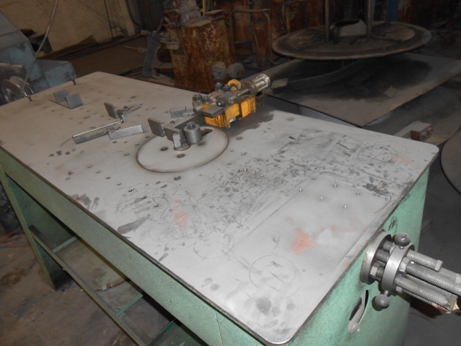 One Used Rotary Air BenderModel					6 position Penn styleSerial					N/ADisc					10”Dimensions:(machine)				24” wide x 72” long x 48” highTooling 				whats in pictureApprox. Weight			1000 lbs.Condition				GoodStock Number			687F.O.B. our warehouse, Alsip, IL available with a 30 day return privilege			Price  $ 3,500.00 